ANEXO I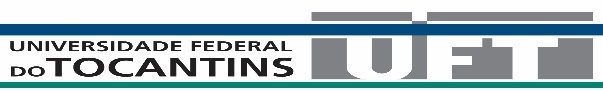 PRÓ - REITORIA DE EXTENSÃO, CULTURA E ASSUNTOS COMUNITÁRIOS – PROEX(*) Obs.: Somente poderá apresentar saldo em poder do Beneficiário na coluna “C” da Movimentação Financeira, quando se tratar de Prestação de Contas Parcial. Neste caso, o saldo apurado na coluna “C” deverá ser transportado para a coluna A (“Saldo Anterior”) da prestação de contas seguinte.ANEXO IIPRÓ - REITORIA DE EXTENSÃO, CULTURA E ASSUNTOS COMUNITÁRIOS – PROELegenda:Tipo de despesa: material de consumo; diárias – civil; passagens e despesas com locomoção; serviços de terceiro – pessoa física; serviços de terceiro – pessoa jurídica.Favorecido: Razão social da empresa; nome do prestador de serviço; servidor ou colaborador que recebeu a diária.Tipo de comprovante apresentado: nota fiscal; cupom fiscal; fatura; recibo; bilhete de passagem.ANEXO III PRÓ - REITORIA DE EXTENSÃO, CULTURA E ASSUNTOS COMUNITÁRIOS – PROEXANEXO IV PRÓ - REITORIA DE EXTENSÃO, CULTURA E ASSUNTOS COMUNITÁRIOS – PROEXDECLARAÇÃO DE DIÁRIAS – COORDENADORANEXO V PRÓ - REITORIA DE EXTENSÃO, CULTURA E ASSUNTOS COMUNITÁRIOS – PROEXDECLARAÇÃO DE DIÁRIAS – PARTICIPANTESANEXO VI PRÓ - REITORIA DE EXTENSÃO, CULTURA E ASSUNTOS COMUNITÁRIOS – PROEXDECLARAÇÃO DE AUXILIO A ESTUDANTESANEXO VIIPRÓ - REITORIA DE EXTENSÃO, CULTURA E ASSUNTOS COMUNITÁRIOS – PROEXTERMO DE CIÊNCIA E COMPROMISSOEu, _______________________________________________________________________, servidor (  ) docente/ (  )técnico-administrativo vinculado ao quadro permanente da Universidade Federal do Tocantins, registrado sob a matrícula ____________, submeto para apreciação da Pró-Reitoria de Extensão, Cultura e Assuntos Comunitários a ação ____________________________________________________________________________, com a ciência do(a)___________________________________________________________, que abaixo assina, como representante ou chefia imediata. Comprometo-me, como coordenador (a), a acompanhar as diretrizes nacionais de extensão e políticas institucionais na elaboração, acompanhar as diretrizes nacionais de extensão e políticas institucionais na elaboração, acompanhamento e avaliação das propostas, integrando-as com o ensino e a pesquisa.                                   ,       de                   de 20_ 	Coordenador(a) da ação e carimboChefia imediata/representante de colegiado e carimboANEXO VIIIPRÓ - REITORIA DE EXTENSÃO, CULTURA E ASSUNTOS COMUNITÁRIOS – PROEXTERMO DE COMPROMISSO DO ALUNO VOLUNTÁRIO	A 	Universidade 	Federal 	do 	Tocantins 	inscrita 	no 	CGC/MF 	sob 	o nº___________________, com sede em Palmas - TO, por meio do (a) seu(sua) Pró-Reitor(a) de Extensão _____________________________________________________________ e o(a) aluno(a) aqui denominado Aluno(a) Voluntário(a), _______________________________________________, brasileiro(a), RG nº__________________, CPF nº______________________________, residente e domiciliado na _____________________________________________, aluno(a) do semestre___________ do Curso de ___________________________, matrícula nº ________________ na UFT, firmam Termo de Compromisso, mediante as cláusulas seguintes:  CLÁUSULA PRIMEIRA   Compete a(ao) Aluno(a) Voluntário(a): I - Cumprir as atividades de natureza educacional, acadêmica, científica, cívica, cultural, assistenciais, recreativa, política ou tecnológica, no período de vigência do Projeto de Extensão Universitária, em conformidade com sua formação acadêmica, sem vínculo empregatício, nos termos do Decreto nº 7.416 da Presidência da República, ficando obrigado(a) a carga horária mínima de 12 horas semanais, especialmente as exigidas em seu Plano de Trabalho.  II - Desenvolver atividades dentro de sua formação, com o objetivo de adquirir experiências 	na 	área ______________________________________________________, junto às atividades do Projeto __________________________________________________________ em desenvolvimento sob a supervisão e orientação do(a) Prof.(a) ___________________________________________, no período de ____________ a ____________.  III - Elaborar relatório, semestral e final, circunstanciado sobre suas atividades, do exercício de seu projeto e entregá-lo ao Coordenador(a) do projeto ao qual está vinculado, para análise, homologação e encaminhamento à Diretoria de Extensão/PROEX. IV - Participar das atividades de Extensão Universitária previstas no programa ou projeto que estiver vinculado, bem como, encaminhar resumo expandido do seu trabalho ao seminário anual de Extensão Universitária da instituição.  CLÁUSULA SEGUNDA Compete à Universidade: I - Providenciar seguro de acidentes pessoais, para cobrir ocorrências no local de exercício das atividades do(a) aluno voluntário.  II - Emitir Certificados de participação.  CLÁUSULA TERCEIRA DAS DISPOSIÇÕES GERAIS I - Cabe ao Aluno Voluntário estar ciente das normas do Programa Bolsa de Extensão Universitária, para assinatura do presente Termo de Compromisso. II - Ao Aluno Voluntário é obrigatório estar frequentando seu curso de graduação e  manter indicadores satisfatórios de rendimento definidos pela instituição.  III - A Universidade poderá a seu juízo, cancelar sua participação no projeto na ocorrência das seguintes circunstâncias:pelo desaparecimento das condições regulamentares que determinaram sua concessão;por constatação de fraude ou má fé nas informações apresentadas; pela violação de qualquer dever universitário que implique na imposição de penalidades conforme o Regimento Geral da Universidade;  na falta de assiduidade, impossibilidade reiterada ou indisciplina, desídia e improbidade no desempenho das atividades de Bolsa de Extensão Universitária. IV - O Aluno Voluntário que não desejar continuar no Programa solicitará seu desligamento ao Coordenador do Projeto, com antecedência mínima de 15 dias e este comunicará à PROEX.  V - O presente termo entrará em vigor a partir da data de sua assinatura e, estando às partes de comum acordo assinam em 02 (duas) vias de igual teor e forma, juntamente com 02 (duas) testemunhas abaixo designadas, sendo 01 (uma) via destinada à Universidade e uma para o Aluno Voluntário.  Palmas-TO, _________ de _____________________ de ______.  _______________________________________________________Pró-Reitor (a) de Extensão, Cultura e Assuntos Comunitários _______________________________________________________Aluno Voluntário ______________________________________________________________________________________________________________ TESTEMUNHAS:ANEXO IXPRÓ - REITORIA DE EXTENSÃO, CULTURA E ASSUNTOS COMUNITÁRIOS – PROEXDECLARAÇÃO  DE ANUÊNCIA DOS PARCEIROS (PÚBLICA/PRIVADA/COMUNIDADE EXTERNA)Declaro, para fins de comprovação junto à Fundação Universidade Federal do Tocantins que o/a NOME DO MUNICÍPIO, ÓRGÃO OU COMUNIDADE, inscrito/a no CGC/MF sob o nº xx.xxx.xxx/xxxx-xx, sediada na Rua xxxxxxxxxxx, nº xxx, , Bairro , /TO, neste ato representado por seu Sr/a. xxxxxxxxxxxxx, tem interesse e apoiará o desenvolvimento da Ação de Extensão intitulada “xxxxxxxxxxxxxxxxxxxx”, consoante à proposta apresentada pelo servidor xxxxxxxxxxx no âmbito do Edital Proex nº 16/2019.                                            --------------------------, ----------de ----------------/2019Assinatura Nome: CPF: Cargo ou função:ENCAMINHAMENTO DE PRESTAÇÃO DE CONTASENCAMINHAMENTO DE PRESTAÇÃO DE CONTASENCAMINHAMENTO DE PRESTAÇÃO DE CONTASENCAMINHAMENTO DE PRESTAÇÃO DE CONTASENCAMINHAMENTO DE PRESTAÇÃO DE CONTASENCAMINHAMENTO DE PRESTAÇÃO DE CONTASENCAMINHAMENTO DE PRESTAÇÃO DE CONTASENCAMINHAMENTO DE PRESTAÇÃO DE CONTASENCAMINHAMENTO DE PRESTAÇÃO DE CONTASIDENTIFICAÇÃO DO BENEFICIÁRIOIDENTIFICAÇÃO DO BENEFICIÁRIOIDENTIFICAÇÃO DO BENEFICIÁRIOIDENTIFICAÇÃO DO BENEFICIÁRIOIDENTIFICAÇÃO DO BENEFICIÁRIOIDENTIFICAÇÃO DO BENEFICIÁRIOIDENTIFICAÇÃO DO BENEFICIÁRIOIDENTIFICAÇÃO DO BENEFICIÁRIOIDENTIFICAÇÃO DO BENEFICIÁRIOBENEFICIÁRIO DO AUXÍLIOBENEFICIÁRIO DO AUXÍLIOBENEFICIÁRIO DO AUXÍLIOBENEFICIÁRIO DO AUXÍLIOBENEFICIÁRIO DO AUXÍLIOBENEFICIÁRIO DO AUXÍLIOBENEFICIÁRIO DO AUXÍLIOCPFCPFMATRÍCULAMATRÍCULAENDEREÇO COMPLETOENDEREÇO COMPLETOENDEREÇO COMPLETOENDEREÇO COMPLETOENDEREÇO COMPLETOENDEREÇO COMPLETOENDEREÇO COMPLETOCIDADECIDADEUFCEPCEPE-MAILE-MAILE-MAILTELEFONENOME DO PROJETO N. º DE REGISTRON. º DE REGISTRON. º DE REGISTROPeríodo de utilização dos recursos:Período de utilização dos recursos:Período de utilização dos recursos:Período de utilização dos recursos: De _____/ ______/_______ a _____/ ______/_______ De _____/ ______/_______ a _____/ ______/_______ De _____/ ______/_______ a _____/ ______/_______ De _____/ ______/_______ a _____/ ______/_______ De _____/ ______/_______ a _____/ ______/_______Categoria Valor Recebido- A -Valor Utilizado- B -Valor Utilizado- B -Saldo- C -(C = A - B)CusteioTotaisSaldo(     ) Devolvido conf. Comprovante de depósito anexo.(     ) Em meu poder. (*)DECLARAÇÃO DO BENEFICIÁRIODeclaro que a aplicação dos recursos foi feita de acordo com o plano de trabalho aprovado pela Pró-reitoria correspondente, objeto do Auxílio Financeiro recebido, responsabilizando-me pelas informações contidas nesta prestação de contas.______________     ___/___/___               __________________________________   Local                                                              Assinatura do Beneficiário   RELATÓRIO FÍSICO-FINANCEIRO RELATÓRIO FÍSICO-FINANCEIRO RELATÓRIO FÍSICO-FINANCEIRO RELATÓRIO FÍSICO-FINANCEIRO RELATÓRIO FÍSICO-FINANCEIRO RELATÓRIO FÍSICO-FINANCEIRO RELATÓRIO FÍSICO-FINANCEIRO RELATÓRIO FÍSICO-FINANCEIRO RELATÓRIO FÍSICO-FINANCEIRO RELATÓRIO FÍSICO-FINANCEIRO RELATÓRIO FÍSICO-FINANCEIRO Nome do beneficiário: Nome do beneficiário: Nome do beneficiário: Nome do beneficiário: Unidade acadêmica vinculada:  Unidade acadêmica vinculada:  Unidade acadêmica vinculada:  Unidade acadêmica vinculada:  Unidade acadêmica vinculada:  Nº de registro da ação: Nº de registro da ação: Processo nº: Processo nº: Processo nº: Processo nº: Valor concedido:  Valor concedido:  Valor usado: Valor usado: Valor usado: Valor devolvido: Valor devolvido:   Nº                                      Tipo de despesaFavorecidoValor (R$)Tipo de comprovante apresentadoData de emissão do comprovanteData de emissão do comprovantefl. do processoPeríodo da viagem (no caso de passagens e despesas com locomoção)Período da viagem (no caso de passagens e despesas com locomoção)Quantidade de diárias pagas (no caso de despesas com diárias – civil)123456789101112TOTALTOTALTOTALRECIBO DO PRESTADOR DE SERVIÇO – Pessoa FísicaRECIBO DO PRESTADOR DE SERVIÇO – Pessoa FísicaRECIBO DO PRESTADOR DE SERVIÇO – Pessoa FísicaRECIBO DO PRESTADOR DE SERVIÇO – Pessoa FísicaRECIBO DO PRESTADOR DE SERVIÇO – Pessoa FísicaRECIBORECIBORECIBORECIBORECIBORecebi do(a) Sr(a) _______________________________________________________________CPF: ___________________, a importância de R$ ____________________________________________ (_____________________________________________________________________ ), relativo a______________________________________ no período de ____/____/____ a ____/____/____ em caráter eventual e sem vínculo empregatício.Valor da Remuneração (+)R$ _______________________________________________________________________ISS (5% s/remunr.)    ( -)R$ _______________________________________________________________________Líquido Recebido       R$ _______________________________________________________________________Recebi do(a) Sr(a) _______________________________________________________________CPF: ___________________, a importância de R$ ____________________________________________ (_____________________________________________________________________ ), relativo a______________________________________ no período de ____/____/____ a ____/____/____ em caráter eventual e sem vínculo empregatício.Valor da Remuneração (+)R$ _______________________________________________________________________ISS (5% s/remunr.)    ( -)R$ _______________________________________________________________________Líquido Recebido       R$ _______________________________________________________________________Recebi do(a) Sr(a) _______________________________________________________________CPF: ___________________, a importância de R$ ____________________________________________ (_____________________________________________________________________ ), relativo a______________________________________ no período de ____/____/____ a ____/____/____ em caráter eventual e sem vínculo empregatício.Valor da Remuneração (+)R$ _______________________________________________________________________ISS (5% s/remunr.)    ( -)R$ _______________________________________________________________________Líquido Recebido       R$ _______________________________________________________________________Recebi do(a) Sr(a) _______________________________________________________________CPF: ___________________, a importância de R$ ____________________________________________ (_____________________________________________________________________ ), relativo a______________________________________ no período de ____/____/____ a ____/____/____ em caráter eventual e sem vínculo empregatício.Valor da Remuneração (+)R$ _______________________________________________________________________ISS (5% s/remunr.)    ( -)R$ _______________________________________________________________________Líquido Recebido       R$ _______________________________________________________________________Recebi do(a) Sr(a) _______________________________________________________________CPF: ___________________, a importância de R$ ____________________________________________ (_____________________________________________________________________ ), relativo a______________________________________ no período de ____/____/____ a ____/____/____ em caráter eventual e sem vínculo empregatício.Valor da Remuneração (+)R$ _______________________________________________________________________ISS (5% s/remunr.)    ( -)R$ _______________________________________________________________________Líquido Recebido       R$ _______________________________________________________________________IDENTIFICAÇÃO DO PRESTADOR DE SERVIÇOIDENTIFICAÇÃO DO PRESTADOR DE SERVIÇOIDENTIFICAÇÃO DO PRESTADOR DE SERVIÇOIDENTIFICAÇÃO DO PRESTADOR DE SERVIÇONomeNomeNomeNomeProfissãoProfissãoProfissãoProfissãoEndereçoEndereçoEndereçoEndereçoCEPCidadeCidadeUFRGCPFPassaporte (se estrangeiro)Passaporte (se estrangeiro)Cadastro do INSSCadastro do INSSCadastro do INSSCadastro do INSSCoordenadorCoordenadorCPFDECLARAÇÃODECLARAÇÃODECLARAÇÃODeclaro junto à UFT que utilizei o valor de R$ _______________ (VALOR POR EXTENSO) para cobertura de ______ (_________________) diária(s) no período de ____/____/____ a ____/____/____ na cidade de ______________ para realização da ação de extensão no município de __________________________________________Declaro junto à UFT que utilizei o valor de R$ _______________ (VALOR POR EXTENSO) para cobertura de ______ (_________________) diária(s) no período de ____/____/____ a ____/____/____ na cidade de ______________ para realização da ação de extensão no município de __________________________________________Declaro junto à UFT que utilizei o valor de R$ _______________ (VALOR POR EXTENSO) para cobertura de ______ (_________________) diária(s) no período de ____/____/____ a ____/____/____ na cidade de ______________ para realização da ação de extensão no município de __________________________________________DATAASSINATURA DO BENEFICIÁRIOASSINATURA DO BENEFICIÁRIOASSINATURA DO BENEFICIÁRIOBeneficiárioCPFEndereçoIdentidadeDECLARAÇÃODECLARAÇÃODeclaro junto à UFT que recebi do coordenador(A)___________________________________ do projeto de extensão ______________________________________ o valor de R$ _______________ (VALOR POR EXTENSO) para cobertura de ______ (_________________) diária(s) no período de ____/____/____ a ____/____/____ na cidade de ______________ para participação do projeto de extensão  ______________________________________________________.Declaro junto à UFT que recebi do coordenador(A)___________________________________ do projeto de extensão ______________________________________ o valor de R$ _______________ (VALOR POR EXTENSO) para cobertura de ______ (_________________) diária(s) no período de ____/____/____ a ____/____/____ na cidade de ______________ para participação do projeto de extensão  ______________________________________________________.OBSERVAÇÃOASSINATURA DO BENEFICIÁRIODeclaração exclusiva para despesas com diárias dos participantes do projeto. __________, ____ de ______________de _______       __________________________________________              AssinaturaBeneficiárioCPFEndereçoIdentidadeDECLARAÇÃODECLARAÇÃODeclaro junto à UFT que recebi do coordenador(A)___________________________________ do projeto de extensão ______________________________________ o valor de R$ _______________ (VALOR POR EXTENSO) para cobertura de ______ (_________________) diária(s) no período de ____/____/____ a ____/____/____ na cidade de ______________ para participação do projeto de extensão  ______________________________________________________.Declaro junto à UFT que recebi do coordenador(A)___________________________________ do projeto de extensão ______________________________________ o valor de R$ _______________ (VALOR POR EXTENSO) para cobertura de ______ (_________________) diária(s) no período de ____/____/____ a ____/____/____ na cidade de ______________ para participação do projeto de extensão  ______________________________________________________.OBSERVAÇÃOASSINATURA DO BENEFICIÁRIODeclaração exclusiva para despesas com diárias dos participantes do projeto. __________, ____ de ______________de _______       __________________________________________              Assinatura